Brownian Motion Scratch ProgramThis program will make Scratch the Cat wander around randomly on the screen, drawing lines of different colors.  You can tell Scratch how fast to wander.Add the Initialization block for when the Green Flag is clicked:put Scratch at position 0, 0clear the screenput the pen downset the pen color to some color (I chose blue)Use the ask block to ask the user how fast Scratch should wander: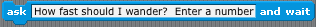 Add a forever loopIn the forever loop move Scratch to a new x, y position:  the value for x should be the current x-position plus a random amount from (-1 * answer) to answer: 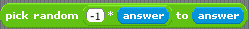 Do the same for the y-position.Customize your program.  Here are some ideas:Customize your program so that in the loop you change the pen color.Add random music sounds to the program: in the loop set the instrument to the x-position and the note to the y-position.  See what kind of weird music you hear.